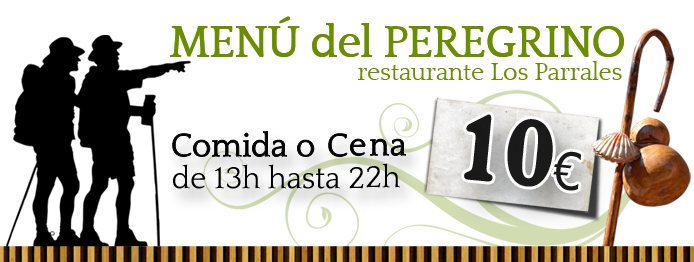 Primeros PlatosMacarrones con Tomate y CarneEnsalada MixtaEnsalada de PastaJudías Verdes con JamónCocido de Alubias Rojas (este plato viene con siesta)Segundos PlatosLomo a la PlanchaLenguado RebozadoAlbóndigas con TomateTrucha a la PlanchaBerenjena y Calabacín Rebozados con QuesoY Los PostresHeladoMacedonia de FrutasCrema de Yogurt GriegoFlan de HuevoIncluye Pan y Bebida (Vino, Agua, Cerveza, Refresco)
